si Vás dovoluje pozvat 
na Valnou hromadu Mariánskolázeňska,která se uskutečnív úterý dne 3. 3. 2020 od 11:00 hodinMísto konání: Obecní úřad Drmoul, Plzeňská 237   

Program:Rozpočet svazku na rok 2020Příprava společného projektu na pořízení kompostérů Zpráva o činnosti Výkonné rady a Dozorčí rady Svazku za rok 2019RůznéJednání Valné hromady dobrovolného svazku obcí Mariánskolázeňsko je veřejné v souladu s § 52 písm. a/ zákona č. 128/2000 Sb., o obcích, v platném znění, mohou se jej zúčastnit občané obcí sdružených 
ve svazku obcí, kteří dosáhli 18 let. V Dobrovolném svazku obcí Mariánskolázeňsko jsou sdruženy obce Dolní Žandov, Drmoul, Lázně Kynžvart, Mariánské Lázně, Stará Voda, Tři Sekery, Trstěnice, Valy, Vlkovice, Velká Hleďsebe a Zádub - Závišín.Vyvěšeno: 12.2.2020Sejmuto:    4.3.2020Dagmar Strnadová, v.r.předsedkyně Výkonné rady 
dobrovolného svazku obcí Mariánskolázeňsko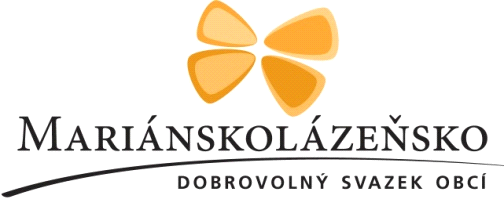 